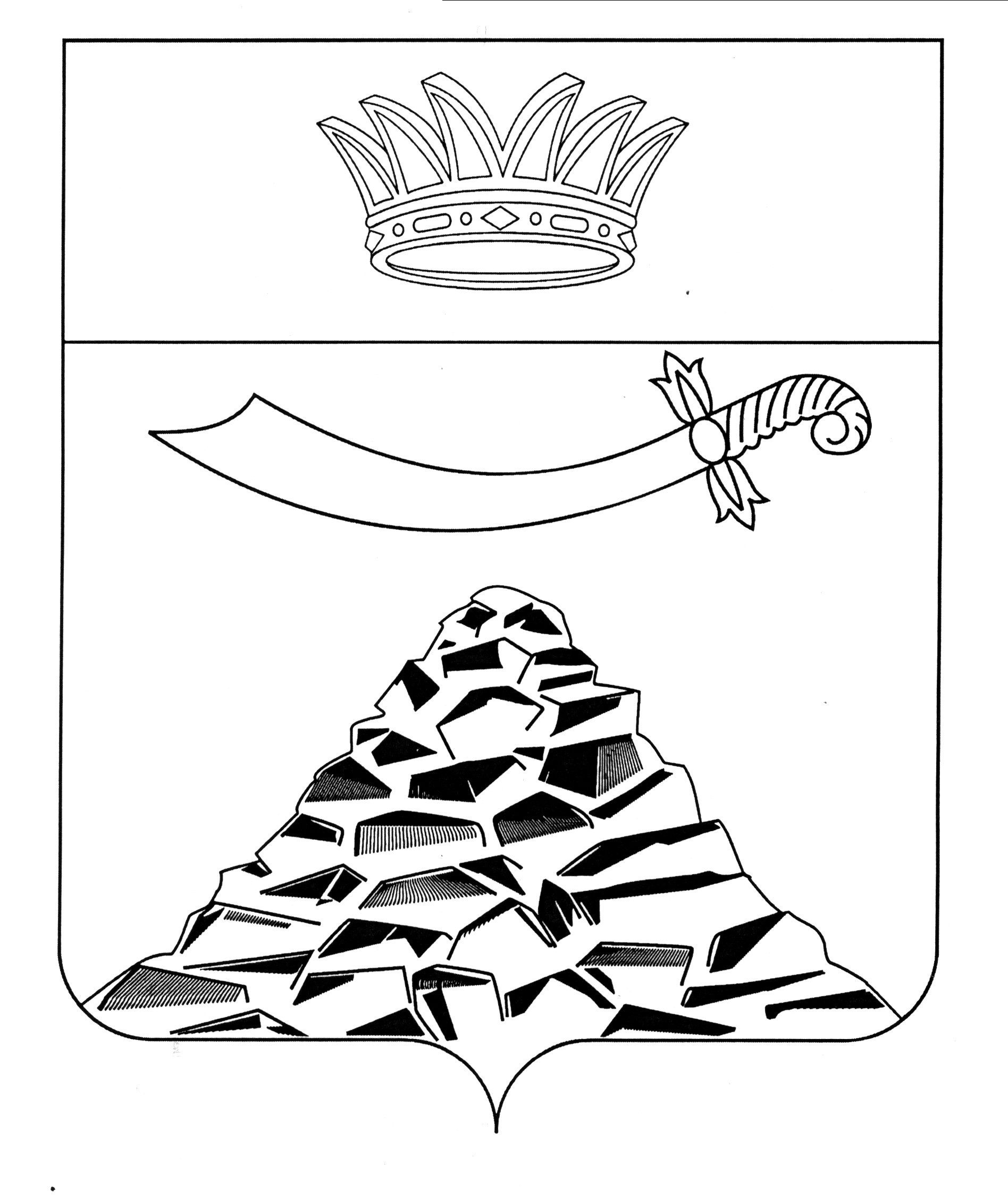 ПОСТАНОВЛЕНИЕАДМИНИСТРАЦИИ МУНИЦИПАЛЬНОГО ОБРАЗОВАНИЯ 
«ЧЕРНОЯРСКИЙ МУНИЦИПАЛЬНЫЙ РАЙОНАСТРАХАНСКОЙ ОБЛАСТИ»от 20.03.2023  № 78с. Черный ЯрОб утверждении Устава муниципального бюджетногоучреждения «Старт» в новой редакцииВ целях организации исполнения полномочий муниципального образования «Черноярский муниципальный район Астраханской области» на территории муниципального образования «Черноярский муниципальный район Астраханской области», администрация муниципального образования «Черноярский муниципальный район Астраханской области»ПОСТАНОВЛЯЕТ:Утвердить прилагаемый Устав МБУ «Старт» в новой редакции.2.Постановление администрации МО «Черноярский район» от 04.07.2016 № 209 «О внесении изменений в Устав муниципального бюджетного учреждения «Старт», утвержденный постановлением администрации МО «Черноярский район» от 26.05.2015№135 «О создании путем учреждения муниципального бюджетного учреждения«Старт» считать утратившим силу.    Обнародовать настоящее постановление в соответствии с положением «О порядке ознакомления граждан с нормативно-правовыми актами в органах местного самоуправления муниципального образования «Черноярский муниципальный район Астраханской области».  Контроль за исполнением настоящего постановления оставляю за собой.     Глава района                                                                                      С.И. Никулин                                            УСТАВ Муниципального бюджетного учреждения                              «СТАРТ»                      (новая редакция)                                                               с.Черный Яр                                     2023год                                       УСТАВ    МУНИЦИПАЛЬНОГО БЮДЖЕТНОГО УЧРЕЖДЕНИЯ                                  «СТАРТ»                       1. Общие положения   1.1. Муниципальное бюджетное учреждение «Старт» (далее по тексту-Учреждение) является некоммерческой организацией, созданной для организации благоустройства и обеспечения чистоты, сбора и вывоза жидких бытовых и промышленных отходов, водоснабжения, водоотведения, теплоснабжения, дорожной деятельности, обеспечения населения услугами связи, общественного питания, торговли и бытового обслуживания на территории МО «Черноярский  район ».  1.2.Учредителем Учреждения является муниципальное образование «Черноярский муниципальный район Астраханской области» в лице администрации муниципального образования «Черноярский муниципальный район Астраханской области». Функции и полномочия учредителя осуществляет администрация муниципального образования «Черноярский муниципальный район Астраханской области» (далее по тексту-Администрация).       Функции и полномочия собственника имущества осуществляет Комитет имущественных отношений Черноярского района.  1.3.  Отдел ЖКХ, транспорта и газификации администрации муни-ципального образования «Черноярский муниципальный район Астраханской области»     -осуществляет оперативное управление Учреждением: -вносит предложения при разработке ежегодного муниципального технического задания Учреждения, а также осуществляет согласование задания и вносимых в него изменений и дополнений.   1.4 Учреждение является юридическим лицом, не преследующим извлечение прибыли в качестве основной цели своей деятельности, обладает обособленным имуществом, которое принадлежит ему на праве оперативного управления, может от своего имени приобретать и осуществлять имущественные и личные неимущественные права, нести ответственность и иметь обязанности, быть истцом и ответчиком в суде, имеет самостоятельный баланс и план финансово-хозяйственной деятельности.  1.5.  Полное наименование Учреждения: муниципальное бюджетное учреждение «Старт».Сокращенное наименование Учреждения: МБУ «Старт». 1.6. Место нахождения Учреждения: 416230,Астраханская область, Черноярский район, с.Черный Яр, ул. Комиссара Савельева 2в.              2. Цели и предмет деятельности Учреждения    2.1.  Целью создания Учреждения и предметом его основной деятельности является благоустройство и обеспечение чистоты, организация сбора и вывоза жидких бытовых и промышленных отходов, водоснабжение, водоотведение, теплоснабжение, дорожная деятельность, обеспечение населения услугами связи, общественного питания, торговли и бытового обслуживания на территории МО «Черноярский  район ». 2.2. Для достижения цели деятельности Учреждения оно вправе осуществлять в установленном законодательством Российской Федерации порядке следующие виды деятельности(предмет деятельности Учреждения):  - Механизированная и ручная уборка территории муниципального образования «Черноярский муниципальный район Астраханской области» (улиц, тротуаров, межквартальных проездов, парков, скверов и т. д.) и их содержание в надлежащем санитарном состоянии.  - Сбор и вывоз твердых бытовых отходов и мусора на территории муниципального образования «Черноярский муниципальный район Астраханской области».  - Организация в границах муниципального образования «Черноярский муниципальный район Астраханской области» электро-,тепло-,газо- и водоснабжения, водоотведения, снабжения населения топливом. - Предоставления транспортных услуг населению и организация транспортного обслуживания на территории муниципального образования «Черноярский муниципальный район Астраханской области». - Обеспечение первичных мер пожарной безопасности в границах населенных пунктов поселения, в том числе содержание муниципальной пожарной охраны,  -  Обеспечение населения на территории муниципального образования «Черноярский муниципальный район Астраханской области» услугами связи, общественного питания, торговли и бытового обслуживания,   - Создание условий для массового отдыха жителей поселения и организа-ция обустройства мест массового отдыха населения на территории муниципального образования «Черноярский муниципальный район Астраханской области», в том числе туристическая деятельность.   - Создание, содержание и организация деятельности аварийно-спасатель-ных служб и (или) аварийно-спасательных формирований.- Организация утилизации и переработки бытовых и промышленных отходов.- Обеспечение условий для развития на территории муниципального образования «Черноярский муниципальный район Астраханской области» физической культуры и массового спорта, организация проведения официальных физкультурно-оздоровительных и спортивных мероприятий.- Разработка и реализация комплекса мероприятий по предупреждению и ликвидации последствий выпадения атмосферных осадков и зимней скользкости.-   Ликвидация несанкционированных свалок мусора.- Осуществление работ по скосу и иных форм ликвидации сорной растительности.- Своевременная очистка от мусора, снега внутридворовых проездов и въездов.- Организация и проведение работ по содержанию элементов благо-устройства.- Проведение аварийной и выборочной обрезки и спиливания деревьев, создающих угрозу безопасности горожан и инфраструктуре муниципального образования «Черноярский муниципальный район Астраханской области».-   Содержание парков, скверов, зеленых зон, набережных.-   Обслуживание поливочных водопроводов.- Содержание и текущий, капитальный ремонт дорог муниципального образования «Черноярский муниципальный район Астраханской области»,указанных в муниципальном задании Учреждения, а также выполнение работ по ремонту дорог для населения, предприятий и организаций всех форм собственности.- Содержание скотомогильников, транспортировка и утилизация био-логических отходов.-   Содержание мест захоронений, ритуальные услуги, организация похорон и предоставление связанных с ними услуг.-  Организация и обеспечение деятельности единой диспетчерской дежурной службы на территории муниципального образования «Черноярский муниципальный район Астраханской области».- Ликвидация чрезвычайных ситуаций на территории муниципального образования «Черноярский муниципальный район Астраханской области».- Ликвидация чрезвычайных ситуаций и устранение неисправностей на внутридомовых инженерных сетях внутридомового инженерного оборудования(на системах отопления, холодного и горячего водоснабжения, канализации, электроосвещения),жилищного фонда и объектов бюджетной сферы.-   Обеспечение круглосуточного приема и диспетчеризации информации об аварийных ситуациях на инженерных сетях города различного происхождения и передача информации в соответствующие службы в целях оперативной ликвидации аварийных ситуаций.- Принятие организационных мер по предупреждению и устранению нарушений в системах энергоснабжения, теплоснабжения, водоснабжения, газоснабжения и водоотведения.- Обеспечение координации деятельности жилищно-коммунальных пред-приятий муниципального образования «Черноярский муниципальный район Астраханской области» при ликвидации аварийных ситуаций, обеспечение возможности круглосуточного обращения жителей муниципального образования «Черноярский муниципальный район Астраханской области» по вопросам предоставления жилищных и коммунальных услуг.- Осуществление мероприятий по предупреждению и ликвидации пос-ледствий чрезвычайных ситуаций на территории муниципального образования «Черноярский муниципальный район Астраханской области».- Осуществление  мероприятий по защите населения и территорий муниципального образования «Черноярский муниципальный район Астраханской области» от чрезвычайных ситуаций природного и техногенного характера.-   Проведение комплекса мероприятий по розыску и спасению людей.-   Оказание первой медицинской помощи и участие в эвакуации пострадавших из зон поражения.- Извлечение людей из транспортных средств, потерпевших аварию,и оказание им помощи.-   Осуществление мероприятий по обеспечению безопасности людей, охране их жизни и здоровья.-   Осуществление мероприятий, связанных с профилактикой чрезвычайных происшествий и ликвидации их последствий.-   Эксплуатация и содержание мазутных и газовых котельных.-   Иные виды деятельности, предусмотренные целью создания Учреждения.   2.3. Конкретные направления деятельности Учреждения, объемы, виды, сроки выполнения работ определяются соответствующими нормативно-правовыми актами органов местного самоуправления и решением(заданием) Учредителя.    2.4. Учреждение вправе вести предпринимательскую и иную приносящую доход деятельность, предусмотренную настоящим Уставом,в том числе:     -Производство деревянных строительных конструкций и столярных изделий.           -Устройство полов и облицовка стен.           -Предоставление гостиничных услуг.        -Организация общественного питания,в том числе деятельность кафе, баров, ресторанов.         -Розничная торговля сувенирами, изделиями народных художествен-ных промыслов, предметами культового и религиозного назначения, похоронными принадлежностями.           -Резка, обработка и отделка камня для памятников.           -Производство прочих изделий из дерева.           -Сдача внаем собственного нежилого недвижимого имущества.           -Аренда автомобилей и спецтехники.           -Техническое обслуживание и ремонт автотранспортных средств.           -Мойка автомобилей.           -Оптовая торговля прочими потребительскими товарами.         -Розничная торговля в неспециализированных магазинах преимущест-венно пищевыми продуктами, включая напитки, и табачными изделиями.           - Оказание транспортных услуг,транспортно-экспедиционное обслужи-вание населения, предприятий, организаций всех форм собственности.       - Охрана автомобильного и мототранспорта, находящегося в личной собственности граждан, а также предприятий и организаций в условиях автостоянки.           -Производство, приобретение и реализация строительных материалов.     -Производство,заготовка, переработка и реализация сельскохозяйст-венной продукции и ее отходов. -Коммерческая,посредническая,торгово-закупочная деятельность,             организация розничной, мелкооптовой, оптовой торговли.              -Проектирование,строительство,ремонт зданий и сооружений,          -Оказывать услуги населению, предприятиям, организациям в вопросахобеспечения специализированной техникой на договорной основе.         -Обслуживать домовладения, предприятия, организации независимо от форм собственности, по вывозу жидких бытовых отходов, строительного и прочего мусора.          -Сдавать в аренду особо ценное движимое имущество, закрепленное за  ним собственником или приобретенным за счет средств, выделенных ему собственником,а также недвижимым имуществом с согласия собственника в порядке, установленном действующим законодательством.       -Выполнять работы по обследованию зеленых насаждений, их учету, инвентаризации по заявкам юридических и физических лиц на договорной основе.        -Осуществлять по заказам юридических и физических лиц работы по  благоустройству, озеленению и декоративному оформлению территории и интерьеров.         -Осуществлять по заказам юридических и физических лиц установку теплиц, парников, павильонов и оборудования для выращивания декоративных растений и сельскохозяйственной продукции, а также садово- парковой мебели и малых архитектурных форм.           -Осуществлять санитарное(ручное и механизированное) подметание и уборку снега с посыпкой песком, противогололедными  материалами.          -Осуществлять транспортировку и утилизацию биологических отходов.            -Осуществлять диагностику автотранспортных средств.            -Осуществлять шиномонтажные работы.            -Осуществлять технический сервис автомобилей.                   -Осуществлять ремонт автомобилей.        -Проводить работы по техническому осмотру автотранспортных средств с выдачей соответствующей разрешительной документации.            -Осуществлять помывку высотных зданий, клининговые услуги.            -Осуществлять монтажные работы.            -Оказывать услуги  аутсорсинга и аутстафинга.            -Оказание  бухгалтерских и юридических услуг.    2.5.  Право Учреждения осуществлять деятельность, на занятие которой необходимо получение специального разрешения(лицензии), возникает у Учреждения с момента получения такого специального разрешения(лицензии) или в указанный в нем срок и прекращается по истечении его(ее) действия, если иное не установлено законодательством Российской Федерации.                               3.Имущество и финансовое обеспечение                                         деятельности Учреждения   3.1.Собственником  имущества  Учреждения является муниципальное  образование «Черноярский муниципальный район Астраханской области».        В порядке, установленном законодательством Российской Федерации, за  Учреждением в целях обеспечения его уставной деятельности Комитетом  имущественных отношений Черноярского района (далее-Комитет) закрепляются здания, сооружения, оборудование, а также другое необходимое имущество.    3.2. Комитет закрепляет за Учреждением на праве оперативного управ-ления движимое и недвижимое имущество согласно балансу и акту приема-передачи.  3.3. Изъятие и (или) отчуждение имущества, закрепленного за Учреждением, производится Комитетом.  3.4.  Земельные участки закрепляются за Учреждением в порядке, установленном законодательством РФ.   3.5.  Источниками формирования имущества и финансовых ресурсов являются:        -бюджетные средства, выделяемые Учредителем в качестве субсидий на выполнение муниципальных заданий. Уменьшение объема субсидии, предоставленной на выполнение муниципального задания, в течение срока его выполнения осуществляется только при соответствующем изменении;         -бюджетные средства, выделяемые Учредителем в качестве субсидий на  иные не предусмотренные муниципальными заданиями цели;         -имущество,переданное Учреждению Комитетом;       -доходы, полученные от предпринимательской и иной приносящей доход деятельности, предусмотренной настоящим Уставом;        - иные не запрещенные действующим законодательством поступления.      3.6. Имущество Учреждения учитывается на самостоятельном балансе и состоит из основных фондов и оборотных средств, необходимых для выполнения целей и задач, определенных настоящим Уставом.    3.7. Учреждение в отношении закрепленного за ним на праве опера-тивного управления имущества владеет, пользуется и распоряжается этим имуществом в пределах, установленных законом, в соответствии с уставными целями своей деятельности, назначением имущества.   3.8 Доходы от сдачи в аренду имущества, а также средства от предпринимательской и иной приносящей доход деятельности направляются на финансовое обеспечение содержания и развития материально-технической базы Учреждения.   Учреждение ведет отдельный учет доходов и расходов по предпринимательской и иной приносящей доход деятельности и осуществляет операции с указанными средствами в установленном финансовым управлением администрации муниципального образования «Черноярский муниципальный район Астраханской области» порядке в соответствии с планом финансово-хозяйственной деятельности от приносящей доход деятельности в соответствии с Уставными целями Учреждения.     Доходы от указанной деятельности используются в соответствии с уставными целями в пределах, установленных законодательством РФ.  3.9. При осуществлении оперативного управления имуществом, закрепленным за Учреждением, Учреждение обязано:- эффективно использовать закрепленное на праве оперативного управления имущество;- обеспечивать сохранность и использование закрепленного за ним на праве оперативного имущества строго по целевому назначению;- осуществлять капитальный и текущий ремонт закрепленного имущества.     3.10.  Учреждение вправе выступать в качестве арендатора и арендо-дателя имущества. Заключению договора аренды должна предшествовать проводимая Учредителем экспертная оценка последствий такого договора. Порядок заключения договоров аренды регламентируется федеральными законами.    3.11. Учреждение вправе в соответствии с действующим законода-тельством РФ выступать организатором торгов по продаже права заключения договоров аренды, договоров безвозмездного пользования в отношении муниципального имущества, закрепленного за ним на праве оперативного управления.       3.12. Крупные сделки осуществляются Учреждением с предварительного согласия Учредителя.     Крупной сделкой признается сделка или несколько  взаимосвязанных сделок, связанная с распоряжением денежными средствами, отчуждением иного имущества (которым в соответствии с федеральным законом бюджетное учреждение вправе распоряжаться самостоятельно),а также с передачей такого имущества в пользование или в залог при условии, что цена такой сделки либо стоимость отчуждаемого или передаваемого имущества превышает 10 процентов балансовой стоимости активов бюджетного учреждения, определяемой по данным его бухгалтерской отчетности на последнюю отчетную дату.   3.13. Крупная сделка, совершенная с нарушением требований п.3.12 настоящего Устава, может быть признана недействительной по иску Учреждения или его Учредителя, если будет доказано, что другая сторона в сделке знала или должна была знать об отсутствии предварительного согласия Учредителя Учреждения.   3.14. Руководитель Учреждения несет перед Учреждением ответст-венность в размере убытков, причиненных Учреждению в результате  совершения крупной сделки с нарушением указанных требований, независимо от того, была ли эта сделка признана недействительной.      3.15. Сделки, возможными последствиями которых является отчуждение или обременение имущества, закрепленного за Учреждением, или имущества, приобретенного  за счет средств, выделенных Учреждению из местного бюджета, если иное не установлено законодательством Российской Федерации, запрещены.    Учреждение без согласия собственника не вправе распоряжаться особо ценным движимым имуществом, закрепленным за ним собственником или приобретенным Учреждением за счет средств, выделенных ему собственником на приобретение такого имущества, а также недвижимым имуществом.  Под особо ценным движимым имуществом понимается движимое имущество, без которого осуществление бюджетным учреждением своей уставной деятельности будет существенно затруднено. Порядок отнесения имущества к категории особо ценного движимого имущества устанавливается Правительством Российской Федерации.       Остальным находящимся на праве оперативного управления имуществом Учреждение вправе распоряжаться самостоятельно, если иное не предусмотрено  настоящим Уставом.     3.16. В случае, если заинтересованное лицо имеет заинтересованность в сделке, стороной которого является или намеревается быть Учреждение, а также в случае иного противоречия интересов указанного лица и учреждения в отношении существующей или предполагаемой сделки, сделка должна быть одобрена Учредителем.     3.17. Финансовое обеспечение выполнения Учреждением муниципального задания осуществляется с учетом расходов на содержание недвижимого имущества и особо ценного движимого имущества, закрепленных за Учреждением Учредителем или приобретенных Учреждением за счет средств, выделенных ему Учредителем на приобретение такого имущества, расходов на уплату налогов, в качестве объекта налогообложения по которым признается соответствующее имущество,в том числе земельные участки.    3.18. Учреждение не вправе размещать денежные средства на депозитах в кредитных организациях, а также совершать сделки с ценными бумагами, если иное не предусмотрено федеральными законами.  3.19. Учреждение имеет в установленном порядке, следующие виды лицевых счетов:- лицевой счет Учреждения, предназначенный для учета операций со средствами, предоставленными Учреждению в виде субсидий из местного бюджета на возмещение нормативных затрат, связанных с оказанием им в соответствии с муниципальным заданием муниципальных услуг (выполнениеработ), со средствами, полученными Учреждением сверх установленного  муниципального задания, на выполнение работ (оказание услуг), относящихся к основным видам деятельности Учреждения предусмотренным  настоящим Уставом, со средствами, полученными Учреждением от осуществления иных видов деятельности, не являющихся основными видами  деятельности предусмотренными настоящим Уставом;- отдельный лицевой счет Учреждения, предназначенный для учета опера-ций со средствами, поступающими Учреждению в соответствии с абзацем 2 п.1. ст.78.1 Бюджетного кодекса РФ.  3.20. Указанные в пункте 3.19 настоящего Устава лицевые счета открываются в порядке, установленном финансовым органом, исполняющим местный бюджет.    3.21. Учреждение отвечает по своим обязательствам всем находящимся у него на праве оперативного управления имуществом как закрепленным за ним собственником имущества, так и приобретенным за счет доходов, полученных от приносящей доход деятельности, за исключением особо ценного движимого имущества, закрепленного за Учреждением собственником этого имущества или приобретенного  Учреждением за счет выделенных собственником имущества средств, а также недвижимого имущества. Собственник имущества не несет ответственности по обязательствам Учреждения.                    4. Организация деятельности Учреждения 4.1. Учреждение осуществляет свою деятельность в пределах, установленных Учредителем, в соответствии с целями, предметом и видами деятельности, определенными настоящим Уставом и муниципальным заданием, формируемым и утверждаемым Управлением.  4.2. Учреждение не вправе отказаться от выполнения муниципального задания.    4.3.  Учреждение вправе сверх установленного муниципального задания, а также в случаях, определенных федеральными законами, в пределах установленного муниципального задания выполнять работы, оказывать услуги, относящиеся к его основным видам деятельности, предусмотренным настоящим Уставом, для граждан и юридических лиц за плату и на одинаковых при оказании одних и тех же услуг условиях. Учреждение самостоятельно формирует и утверждает перечень платных услуг, а также утверждает размер стоимости платных услуг.  4.4. Учреждение строит свои отношения с другими учреждениями, предприятиями и гражданами на основе договоров. В своей деятельности Учреждение осуществляет качественное выполнение работ и услуг.     4.5. Учреждение имеет право:     - планировать свою деятельность и определять перспективы развития;     - в установленном порядке определять размер средств, направляемыхна оплату труда работников Учреждения и их поощрение, производственное и социальное развитие;  - привлекать на основе контрактов специализированные организации, предприятия, учреждения для исполнения предпринимательской или иной предусмотренной в настоящем Уставе деятельности;   - осуществлять взаимодействие с органами государственной власти, органами местного самоуправления, с предприятиями, учреждениями, организациями любых форм собственности.     4.6. Учреждение обязано: -осуществлять оперативный бухгалтерский учет результатов производственной, хозяйственной и иной деятельности, вести статистическую и бухгалтерскую отчетность;    -отчитываться о результатах деятельности в порядке и сроки, установлен-ные Учредителем Учреждения.  4.7. Контроль и ревизия деятельности Учреждения осуществляются Учредителем и контрольно-счетной палатой муниципального образования «Черноярский муниципальный район Астраханской области», а также налоговыми, природоохранными и другими органами в пределах их компетенции, на которые в соответствии с действующим законодательством возложена проверка деятельности предприятий, организаций, учреждений.   4.8.  Контроль за деятельностью Учреждения осуществляется в порядке, предусмотренном законодательными актами Российской Федерации, соответствующими нормативно-правовыми актами органов государственной власти и местного самоуправления.                                              5. Правовое положение   5.1.Учреждение действует в соответствии с настоящим  Уставом, в своей деятельности руководствуется законодательными актами Российской Федерации, органов государственной власти Астраханской области, органов местного самоуправления.  5.2. Для осуществления возложенных на него задач Учреждение имеет право:   -запрашивать от хозяйствующих субъектов сведения, необходимые для работы Учреждения;     -подписывать и визировать документы в пределах своей компетенции;  -проводить в пределах своей компетенции совещания с привлечением руководителей, специалистов органов местного самоуправления и их структурных подразделений, муниципальных предприятий и учреждений;     - определять собственную структуру и штаты;    - принимать участие в совещаниях, семинарах и других мероприятиях по вопросам своей уставной деятельности, участвовать в работе экспертных комиссий учреждений, организаций и предприятий;     - вносить предложения по вопросам своей уставной деятельности.                                6. Управление Учреждением 6.1. Исполнительно-распорядительным органом Учреждения является директор, который назначается на должность и освобождается от должности главой муниципального образования «Черноярский муниципальный район Астраханской области». Срок полномочий Директора Учреждения неограничен и прекращается с освобождением его от должности на основании распоряжения главы муниципального образования «Черноярский муниципальный район Астраханской области».   6.2. Директор действует на основе настоящего Устава и трудового договора (контракта).   6.3. В своей деятельности директор подотчетен Учредителю. 6.4. Директор по вопросам, отнесенным законодательством РФ к его компетенции, действует на принципах единоначалия.  6.5. Директор выполняет следующие постоянные функции и обязанности по организации и обеспечению деятельности Учреждения: - в пределах, установленных действующим законодательством РФ, настоящим Уставом и трудовым договором (контрактом), распоряжается имуществом Учреждения, заключает договоры, выдает доверенности;      -  открывает в установленном порядке лицевые счета;      -  разрабатывает и утверждает штатное расписание;  - в пределах своей компетенции издает приказы и дает указания, обязательные для всех работников Учреждения. 6.6. Директор Учреждения определяет его структуру, численность, квалификационный и штатный составы, нанимает работников, назначает на должность и освобождает от должности, заключает с ними трудовые договоры (контракты). 6.7. Отношения работников Учреждения, возникшие на основе трудового договора, регулируются Трудовым кодексом Российской Федерации. 6.8. Директор несет персональную ответственность за результаты дея-тельности Учреждения. 6.9. Директор несет персональную ответственность за соблюдение требований пожарной безопасности.  6.10. К компетенции учредителя в области управления Учреждением относятся:  6.10.1 Установление Учреждению муниципальных заданий, принятие решения об изменении муниципального задания.  6.10.2.Осуществление финансового обеспечения выполнения муниципального задания Учреждением.  6.10.3. Утверждение устава Учреждения, изменений (включая новую редакцию) в устав Учреждения в порядке, установленном органами местного самоуправления МО «Черноярский район».  6.10.4.  Проведение процедур  реорганизации, изменения типа и ликвидации Учреждения в порядке ,определенном органами местного самоуправления МО «Черноярский район».  6.10.5. Предварительное согласование крупных сделок Учреждения.   Крупная сделка, совершенная без предварительного согласия учредителя, может быть признана недействительной по иску Учреждения или его учредителя, если будет доказано, что другая сторона в сделке знала или должна была знать об отсутствии предварительного согласия учредителя.  6.10.6. Рассмотрение обращений Учреждения о согласовании:    -создания и ликвидации филиалов Учреждения, об открытии и закрытии его представительств, при этом в устав Учреждения должны быть внесены соответствующие изменения;    -сделок с недвижимым имуществом и особо ценным движимым имуществом, находящимся в оперативном управлении Учреждения;    -передачи имущества Учреждения, за исключением особо ценного движимого имущества, закрепленного за учреждением или приобретенного за счет средств, выделенных ему учреждением на приобретение такого имущества, а также недвижимого имущества, некоммерческим организациям в качестве их учредителя или участника.  6.10.7. Принятие решений о согласовании передачи денежных средств Учреждения некоммерческим организациям в качестве их учредителя или участника.  6.10.8. Решение иных вопросов, предусмотренных Федеральным законом от 12.01.96 № 7-ФЗ «О некоммерческих организациях» и нормативными правовыми актами Астраханской области, органов местного самоуправления МО «Черноярский район».  6.11. К компетенции Комитета относятся:  6.11.1. Осуществление контроля за деятельностью Учреждения в рамках своей компетенции.  6.11.2. Закрепление за Учреждением имущества на праве оперативного управления.  6.11.3. Принятие решения об исключении из состава особо ценного движимого имущества объектов, закрепленных за Учреждением.  6.11.4. Принятия с согласия учредителя решения:    - о согласовании сделок с недвижимым имуществом и особо ценным движимым имуществом, находящимся в оперативном управлении Учреждения;    - о согласовании передачи имущества Учреждения, за исключением особо ценного движимого имущества, закрепленного за Учреждением или приобретенного за счет средств, выделенных ему учредителем на приобретение такого имущества, а также недвижимого имущества, некоммерческим организациям в качестве их учредителя или участника.    - об изъятии излишнего, неиспользуемого или используемого не по назначению имущества, закрепленного за Учреждением либо приобретен-ного Учреждением за счет средств, выделенных ему учредителем на приобретение этого имущества.  6.11.5. Осуществление контроля за надлежащим использованием имущества, находящимся в оперативном управлении у Учреждения в порядке, установленном законом и другими нормативными актами.                7. Филиалы и представительства Учреждения  7.1.  Учреждение может создавать филиалы и открывать представительствана  территории Российской Федерации в соответствии с законодательством Российской Федерации.  7.2. Филиалом Учреждения является ее собственное подразделение, расположенное вне места нахождения Учреждения и осуществляющее все его функции или часть их, в том числе функции представительства.  7.3. Представительством Учреждения является обособленное подразделение, которое расположено вне места нахождения Учреждения, представляет интересы Учреждения и осуществляет защиту интересов Учреждения.  7.4. Филиал и представительство  Учреждения не являются юридическими лицами, наделяются имуществом Учреждения и действуют на основании утвержденного им Положения. Имущество филиала или представительства учитывается на отдельном балансе и на балансе Учреждения.  7.5. Руководители  филиала и представительства назначаются Учреждением и действуют на основании доверенности, выданной Учреждением.  7.6. Филиал и представительство осуществляют деятельность от имени Учреждения. Ответственность за деятельность своих филиалов и представительств несет Учреждение.                             8. Реорганизация и ликвидация  8.1. Решение о ликвидации Учреждения принимается администрацией муниципального  образования «Черноярский муниципальный район Астраханской области» в форме постановления администрации муниципального  образования «Черноярский муниципальный район Астраханской области».  8.2. Проект постановления администрации муниципального  образования «Черноярский муниципальный район Астраханской области» о ликвидации Учреждения подготавливается Учредителем. Одновременно с проектом  постановления администрации муниципального  образования «Черноярский муниципальный район Астраханской области» о ликвидации Учреждения представляется пояснительная записка, содержащая обоснования целесообразности ликвидации Учреждения и информация о кредиторской задолженности Учреждения( в том числе просроченной).     В случае если Учреждение осуществляет полномочия по исполнению публичных обязательств перед физическим лицом, подлежащих исполнению в денежной форме, пояснительная записка должна содержать информацию о том, кому указанные полномочия будут переданы после завершения процесса     ликвидации.  8.3. После принятия постановления администрации муниципального образования «Черноярский муниципальный район Астраханской области» о ликвидации Учреждения Учредитель:  а) в 3-дневный срок доводит постановление администрации муниципаль-ного  образования «Черноярский муниципальный район Астраханской области»  о ликвидации Учреждения до сведения регистрирующего органа для внесения в Единый государственный реестр юридических лиц сведения о том, что Учреждение находится в процессе ликвидации;  б) в 2-недельный срок:    -утверждает состав ликвидационной комиссии Учреждения;    -устанавливает порядок и сроки ликвидации Учреждения в соответствии с Гражданским кодексом Российской Федерации, Трудовым кодексом Российской Федерации и актом о ликвидации Учреждения.   8.4. Ликвидационная комиссия:  а) обеспечивает реализацию полномочий по управлению делами ликвидируемого Учреждения в течение всего периода его ликвидации;  б) в 10-дневный срок с даты истечения периода, установленного для предъявления требований кредиторами представляет Учредителю, для утверждения промежуточный  ликвидационный баланс;  в) в 10-дневный срок после завершения расчетов с кредиторами представляет Учредителю для утверждения ликвидационный баланс;  г) осуществляет иные  предусмотренные Гражданским кодексом Российской Федерации и другими законодательными актами Российской Федерации мероприятий по ликвидации Учреждения.  8.5. Требования кредиторов ликвидируемого Учреждения удовлетворяются за счет имущества, на которое в соответствии с законодательством Российской Федерации может быть обращено взыскание. Недвижимое имущество Учреждения, оставшееся после удовлетворения требований кредиторов, а также недвижимое имущество, на которое в соответствии с законодательством Российской Федерации не может быть обращено взыскание по обязательствам ликвидируемого Учреждения, передается ликвидационной комиссией в казну муниципального  образования «Черноярский муниципальный район Астраханской области».  8.6. Реорганизация( слияние, присоединение, разделение, выделение, преобразование) Учреждения  осуществляется администрацией муници-пального  образования «Черноярский муниципальный район Астраханской области», в форме постановления администрации муниципального  образо-вания «Черноярский муниципальный район Астраханской области», а в случаях, предусмотренных действующим законодательством- по решению суда или Арбитражного суда Астраханской области на условиях и в порядке, предусмотренных законодательством Российской Федерации.УТВЕРЖДЕНпостановлением Администрациимуниципального образования«Черноярский муниципальный район«Астраханской области»от 20.03.2023 № 78